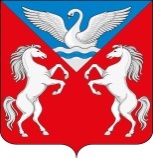 АДМИНИСТРАЦИЯ ЛЕБЯЖЕНСКОГО СЕЛЬСОВЕТА
КРАСНОТУРАНСКОГО РАЙОНА КРАСНОЯРСКОГО КРАЯПОСТАНОВЛЕНИЕ 30.11.2021                                 с. Лебяжье                                          № 32 -пОб отмене Постановления Администрации Лебяженского сельсовета от 21.03.2019 № 10-п «Об утверждении Порядка размещения сведений о доходах лиц, замещающих муниципальные должности и должности муниципальной службы, а также их супругов и несовершеннолетних детей на официальном сайте администрации Лебяженского сельсовета»В соответствии с Федеральным законом от 06.10.2003 № 131-ФЗ «Об общих принципах организации местного самоуправления в Российской Федерации», руководствуясь Уставом Лебяженского сельсоветаВ целях приведения правовых актов администрации муниципального образования Лебяженский сельсовет в соответствие с законодательством Российской Федерации ПОСТАНОВЛЯЮ:1. Отменить Постановление Администрации Лебяженского сельсовета от 21.03.2019 № 10-п «Об утверждении Порядка размещения сведений о доходах лиц, замещающих муниципальные должности и должности муниципальной службы, а также их супругов и несовершеннолетних детей на официальном сайте администрации Лебяженского сельсовета», как противоречащее действующему законодательству.2.  Контроль за исполнением решения оставляю за собой.3. Постановление вступает в силу со дня, следующего за днем его официального опубликования  на сайте администрации Лебяженского сельсовета (http://lebyazhe-adm.gbu.su/).Глава Лебяженского сельсовета:                                               М.А.Назирова              